INSTRUCCIONES: Trabajo personal.Al igual que el año anterior, trabajaremos en nuestro block cuadriculado, respetando los márgenes de 3 cuadritos por lado.La primera actividad, al igual que el año anterior, comenzaremos por hacer nuestro autorretrato, solo que esta vez, debes incluir todas tus fortalezas, las que escribirás alrededor de tu autorretrato.En la segunda página de tu trabajo realizarás un ACRÓSTICO, con tus nombres.Ejemplo: 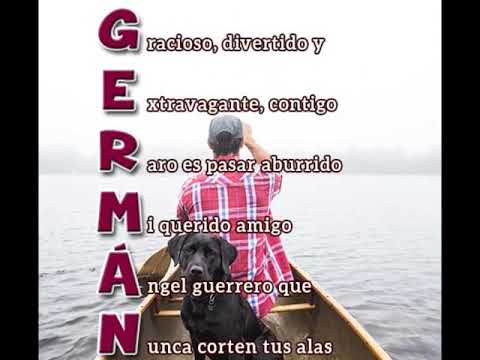 Ese es nuestro trabajo de esta semana. Pónganle harto color llenen de detalles sus trabajos.